КОМПЛЕКТ ОЦЕНОЧНЫХ СРЕДСТВ ДЛЯ ОЦЕНКИ ПРОФЕССИОНАЛЬНОЙ КВАЛИФИКАЦИИпо ПМ.04 ИЗГОТОВЛЕНИЕ ИЗДЕЛИЙ НА ТОКАРНО-РЕВОЛЬВЕРНЫХ СТАНКАХ ПО СТАДИЯМ ТЕХНОЛОГИЧЕСКОГО ПРОЦЕССА В СООТВЕТСТВИИ С ТРЕБОВАНИЯМИ ОХРАНЫ ТРУДА И ЭКОЛОГИЧЕСКОЙ БЕЗОПАСНОСТИ»Разработал:                                        К.Н.Шаймухаметова1. ПАСПОРТ ОЦЕНОЧНОГО СРЕДСТВАСпецификация заданий для экзамена по учебному (профессиональному) модулю2. ЗАДАНИЯ ДЛЯ ЭКЗАМЕНА ПО ПРОФЕССИОНАЛЬНОМУ МОДУЛЮ.2.1 Оценочные средства для теоретического этапа профессионального экзамена.Практическое заданиеРазработать технологию обработки детали на токарном станке 1П365.Произвести наладку оборудования.Произвести выбор режущего инструмента.Определить режимы р6езания.Произвести установку заготовки и режущего инструмента.Изготовить пробную деталь.Проконтролировать качество детали.Произвести необходимую подналадку и корректировку значений вылетов инструмента.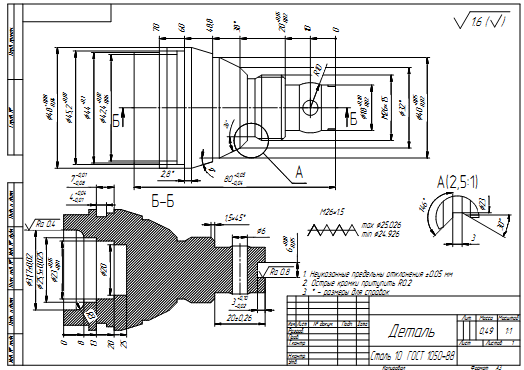 Критерии оценивания практического задания.Методы оценкиЭкспертная оценка по критериям.Требования к кадровому обеспечению оценкиОценщик (эксперт): преподаватель, высококвалифицированный токарь-револьверщик.Профессиональные компетенцииКритерии оценки Тип заданияПК 4.1. Осуществлять подготовку и обслуживание рабочего места для работы на токарно-револьверных станках.соответствие организации рабочего места нормативным документам;Выполнение практического задание в реальных условияхПК 4.1. Осуществлять подготовку и обслуживание рабочего места для работы на токарно-револьверных станках.соответствие подналадки отдельных простых и средней сложности узлов и механизмов в процессе работы выходным данным;Выполнение практического задание в реальных условияхПК 4.1. Осуществлять подготовку и обслуживание рабочего места для работы на токарно-револьверных станках.Соответствие методике выбора и установки приспособлений, режущего, мерительного и вспомогательного инструмента при настройке станков на обработку деталей в соответствии с паспортом станка и технологическим процессом;Выполнение практического задание в реальных условияхПК 4.1. Осуществлять подготовку и обслуживание рабочего места для работы на токарно-револьверных станках.соблюдение правил безопасности труда;Выполнение практического задание в реальных условияхПК 4.2. Осуществлять подготовку к использованию инструмента и оснастки для работы на токарно-револьверных станках в соответствии с полученным заданиемСоответствие заточки режущих инструментов в соответствии с технологической картой;Выполнение практического задание в реальных условияхПК 4.2. Осуществлять подготовку к использованию инструмента и оснастки для работы на токарно-револьверных станках в соответствии с полученным заданиемСоответствие установки режущих инструментов в соответствии с технологической картойВыполнение практического задание в реальных условияхПК 4.2. Осуществлять подготовку к использованию инструмента и оснастки для работы на токарно-револьверных станках в соответствии с полученным заданиемСоответствие подготовки токарно-револьверного станка к работе инструкции запуска токарно-револьверного станка.Выполнение практического задание в реальных условияхПК 4.2. Осуществлять подготовку к использованию инструмента и оснастки для работы на токарно-револьверных станках в соответствии с полученным заданиемСоответствие методике выбора и установки приспособлений, режущего, мерительного и вспомогательного инструмента при настройке станков на обработку деталей в соответствии с паспортом станка и технологическим процессом;Выполнение практического задание в реальных условияхПК 4.3. Определять последовательность и оптимальные режимы обработки различных изделий на токарно-револьверных станках в соответствии с заданием.Соответствие настройки станка на заданные диаметральные размеры и размеры по длине в соответствии с чертежом детали;Выполнение практического задание в реальных условияхПК 4.3. Определять последовательность и оптимальные режимы обработки различных изделий на токарно-револьверных станках в соответствии с заданием.Соответствие выбора режима обработки.Выполнение практического задание в реальных условияхПК 4.4. Вести технологический процесс обработки деталей на токарно-револьверных станках с соблюдением требований к качеству, в соответствии с заданием и с технической документациейСоответствие обработки деталей на токарно-револьверных станках с соблюдением требований к качеству, в соответствии с заданием и технической документацией.Выполнение практического задание в реальных условияхПК 4.4. Вести технологический процесс обработки деталей на токарно-револьверных станках с соблюдением требований к качеству, в соответствии с заданием и с технической документациейСоответствие обработки деталей на токарно-револьверных станках с соблюдением требований к качеству, в соответствии с заданием и технической документацией.Выполнение практического задание в реальных условияхПК 4.4. Вести технологический процесс обработки деталей на токарно-револьверных станках с соблюдением требований к качеству, в соответствии с заданием и с технической документациейСоответствие методике проведения контроля простых деталей.Выполнение практического задание в реальных условияхПК 4.4. Вести технологический процесс обработки деталей на токарно-револьверных станках с соблюдением требований к качеству, в соответствии с заданием и с технической документациейСоответствие обработка деталей на токарно-револьверных станках с соблюдением требований к качеству, в соответствии с заданием и технической документацией.Выполнение практического задание в реальных условияхПК 4.4. Вести технологический процесс обработки деталей на токарно-револьверных станках с соблюдением требований к качеству, в соответствии с заданием и с технической документациейСоответствие обработка деталей на токарно-револьверных станках с соблюдением требований к качеству, в соответствии с заданием и технической документацией.ПК 4.4. Вести технологический процесс обработки деталей на токарно-револьверных станках с соблюдением требований к качеству, в соответствии с заданием и с технической документациейСоответствие обработка деталей на токарно-револьверных станках с соблюдением требований к качеству, в соответствии с заданием и технической документацией.ПК 4.4. Вести технологический процесс обработки деталей на токарно-револьверных станках с соблюдением требований к качеству, в соответствии с заданием и с технической документациейСоответствие обработка деталей на токарно-револьверных станках с соблюдением требований к качеству, в соответствии с заданием и технической документацией.ПК 4.4. Вести технологический процесс обработки деталей на токарно-револьверных станках с соблюдением требований к качеству, в соответствии с заданием и с технической документациейСоблюдение правил безопасности трудаА/02.2Контроль параметров простых деталей с помощью контрольно-измерительных инструментов, обеспечивающих погрешность не ниже 0,1 ммВ/02.Контроль параметров деталей средней сложности с помощью контрольно-измерительных инструментов и приборов, обеспечивающих погрешность не ниже 0,05 мм, и калибров, обеспечивающих погрешность не менее 0,02Соответствие качества обработанной детали на токарно-револьверных станках технической документации.Выполнение практического задание в реальных условияхПредмет(ы) оцениванияОбъект(ы)оценивания (заполняется при оценивании компетенций)Критерии оценки ПК 4.1. Осуществлять подготовку и обслуживание рабочего места для работы на токарно-револьверных станках.Процесс изготовления детали «Втулка»соответствие организации рабочего места нормативным документам;ПК 4.1. Осуществлять подготовку и обслуживание рабочего места для работы на токарно-револьверных станках.Процесс изготовления детали «Втулка»соответствие подналадки отдельных простых и средней сложности узлов и механизмов в процессе работы выходным данным;ПК 4.1. Осуществлять подготовку и обслуживание рабочего места для работы на токарно-револьверных станках.Процесс изготовления детали «Втулка»Соответствие методике выбора и установки приспособлений, режущего, мерительного и вспомогательного инструмента при настройке станков на обработку деталей в соответствии с паспортом станка и технологическим процессом;ПК 4.1. Осуществлять подготовку и обслуживание рабочего места для работы на токарно-револьверных станках.Процесс изготовления детали «Втулка»соблюдение правил безопасности труда;ПК 4.2. Осуществлять подготовку к использованию инструмента и оснастки для работы на токарно-револьверных станках в соответствии с полученным заданиемПроцесс изготовления детали «Втулка»Соответствие заточки режущих инструментов в соответствии с технологической картой;ПК 4.2. Осуществлять подготовку к использованию инструмента и оснастки для работы на токарно-револьверных станках в соответствии с полученным заданиемПроцесс изготовления детали «Втулка»Соответствие установки режущих инструментов в соответствии с технологической картойПК 4.2. Осуществлять подготовку к использованию инструмента и оснастки для работы на токарно-револьверных станках в соответствии с полученным заданиемПроцесс изготовления детали «Втулка»Соответствие подготовки токарно-револьверного станка к работе инструкции запуска токарно-револьверного станка.ПК 4.2. Осуществлять подготовку к использованию инструмента и оснастки для работы на токарно-револьверных станках в соответствии с полученным заданиемПроцесс изготовления детали «Втулка»Соответствие методике выбора и установки приспособлений, режущего, мерительного и вспомогательного инструмента при настройке станков на обработку деталей в соответствии с паспортом станка и технологическим процессом;ПК 4.3. Определять последовательность и оптимальные режимы обработки различных изделий на токарно-револьверных станках в соответствии с заданием.Процесс изготовления детали «Втулка»Соответствие настройки станка на заданные диаметральные размеры и размеры по длине в соответствии с чертежом детали;ПК 4.3. Определять последовательность и оптимальные режимы обработки различных изделий на токарно-револьверных станках в соответствии с заданием.Процесс изготовления детали «Втулка»Соответствие выбора режима обработки.ПК 4.4. Вести технологический процесс обработки деталей на токарно-револьверных станках с соблюдением требований к качеству, в соответствии с заданием и с технической документациейПроцесс изготовления детали «Втулка»Соответствие обработки деталей на токарно-револьверных станках с соблюдением требований к качеству, в соответствии с заданием и технической документацией.ПК 4.4. Вести технологический процесс обработки деталей на токарно-револьверных станках с соблюдением требований к качеству, в соответствии с заданием и с технической документациейПроцесс изготовления детали «Втулка»Соответствие обработки деталей на токарно-револьверных станках с соблюдением требований к качеству, в соответствии с заданием и технической документацией.ПК 4.4. Вести технологический процесс обработки деталей на токарно-револьверных станках с соблюдением требований к качеству, в соответствии с заданием и с технической документациейПроцесс изготовления детали «Втулка»Соответствие методике проведения контроля простых деталей.ПК 4.4. Вести технологический процесс обработки деталей на токарно-револьверных станках с соблюдением требований к качеству, в соответствии с заданием и с технической документациейПроцесс изготовления детали «Втулка»Соответствие обработка деталей на токарно-револьверных станках с соблюдением требований к качеству, в соответствии с заданием и технической документацией.ПК 4.4. Вести технологический процесс обработки деталей на токарно-револьверных станках с соблюдением требований к качеству, в соответствии с заданием и с технической документациейПроцесс изготовления детали «Втулка»Соответствие обработка деталей на токарно-револьверных станках с соблюдением требований к качеству, в соответствии с заданием и технической документацией.ПК 4.4. Вести технологический процесс обработки деталей на токарно-револьверных станках с соблюдением требований к качеству, в соответствии с заданием и с технической документациейПроцесс изготовления детали «Втулка»Соответствие обработка деталей на токарно-револьверных станках с соблюдением требований к качеству, в соответствии с заданием и технической документацией.ПК 4.4. Вести технологический процесс обработки деталей на токарно-револьверных станках с соблюдением требований к качеству, в соответствии с заданием и с технической документациейПроцесс изготовления детали «Втулка»Соответствие обработка деталей на токарно-револьверных станках с соблюдением требований к качеству, в соответствии с заданием и технической документацией.ПК 4.4. Вести технологический процесс обработки деталей на токарно-револьверных станках с соблюдением требований к качеству, в соответствии с заданием и с технической документациейПроцесс изготовления детали «Втулка»Соблюдение правил безопасности трудаА/02.2Контроль параметров простых деталей с помощью контрольно-измерительных инструментов, обеспечивающих погрешность не ниже 0,1 ммВ/02.Контроль параметров деталей средней сложности с помощью контрольно-измерительных инструментов и приборов, обеспечивающих погрешность не ниже 0,05 мм, и калибров, обеспечивающих погрешность не менее 0,02Соответствие качества обработанной детали на токарно-револьверных станках технической документации.Выполнение практического задание в реальных условияхУсловия выполнения задания1. Место (время) выполнения задания ПАО «ВСМПО АВИСМА» цех 54.2. Максимальное время выполнения задания: 4часа 30 мин.3. Вы можете воспользоваться: контрольно-измерительным инструментом, справочной литературой,  Станок 1П365.Условия выполнения задания1. Место (время) выполнения задания ПАО «ВСМПО АВИСМА» цех 54.2. Максимальное время выполнения задания: 4часа 30 мин.3. Вы можете воспользоваться: контрольно-измерительным инструментом, справочной литературой,  Станок 1П365.Условия выполнения задания1. Место (время) выполнения задания ПАО «ВСМПО АВИСМА» цех 54.2. Максимальное время выполнения задания: 4часа 30 мин.3. Вы можете воспользоваться: контрольно-измерительным инструментом, справочной литературой,  Станок 1П365.